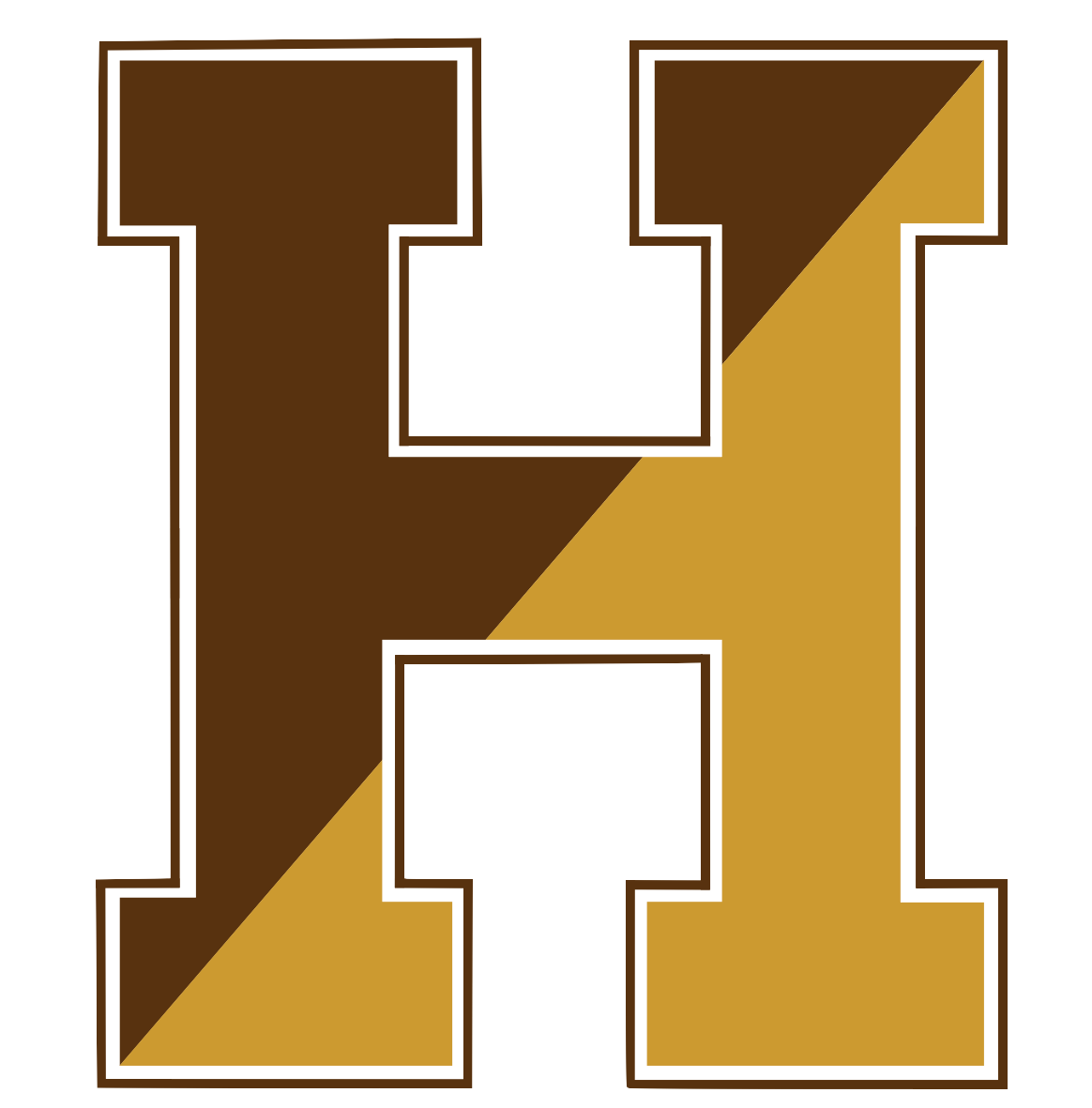 AnnouncementsGood morning. It is Monday, September 27, 2021Please pause for a brief moment of silence…Please rise for the Pledge of Allegiance…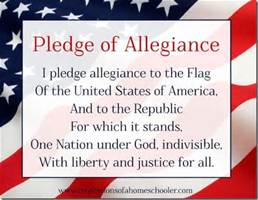 __________________________________________________________________Late bus scholars go to the cafeteria before 4pm to sign in with staff. Make sure you have a late bus pass in your hand from your teacher.The HHS Band Club will hold its first meeting on Tuesday, Sept. 28 from 2:30-4PM in the HHS band room(during After-School Band class).This new club format is designed to unite all the HHS Band classes and to include band members not enrolled in band class.After School Chorus rehearsal is cancelled today.There will be a quick wrestling team meeting after school Tuesday in the Cafeteria, all potential participants should attend.All young writers, story tellers, and poets: Creative Writing Club begins this week right after school on Thursday in Mr. Kucker's room, room 202. Come share your work, hear the work of fellow writers, and celebrate the voices and stories of your generation. Once again, Thursday, 2:05 room 202 with Mr. Kucker.Calling all civic-minded scholars: Brown and Gold, the school newspaper, will hold its first meeting right after school on Wednesday in room 202 with Mr. Kucker and Mr. Ryan. If you are interested in any form of journalism please join us.Any scholar that would like to sign up for the Dance club can stop by M22 to see Ms. Cabrera.